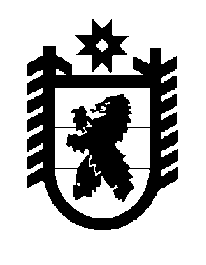 Российская Федерация Республика Карелия    ПРАВИТЕЛЬСТВО РЕСПУБЛИКИ КАРЕЛИЯПОСТАНОВЛЕНИЕот 24 июля 2017 года № 254-Пг. Петрозаводск О разграничении имущества, находящегося в муниципальной собственности муниципального образования «Лахденпохский муниципальный район»В соответствии с Законом Республики Карелия от 3 июля 2008 года                № 1212-ЗРК «О реализации части 111 статьи 154 Федерального закона                    от 22 августа 2004 года № 122-ФЗ «О внесении изменений в законодательные акты Российской Федерации и признании утратившими силу некоторых законодательных актов Российской Федерации в связи с принятием федеральных законов  «О внесении изменений и дополнений в Федеральный закон «Об общих принципах организации законодательных (представительных) и исполнительных органов государственной власти субъектов Российской Федерации» и «Об общих принципах организации местного самоуправления в Российской Федерации» Правительство Республики Карелия п о с т а н о в л я е т:1. Утвердить перечень имущества, находящегося в муниципальной собственности муниципального образования «Лахденпохский муниципальный район», передаваемого в муниципальную собственность Лахденпохского городского поселения, согласно приложению.2. Право собственности на передаваемое имущество возникает у Лахденпохского городского поселения со дня вступления в силу настоящего постановления.  Временно исполняющий обязанности
Главы Республики Карелия                                                     А.О. ПарфенчиковПереченьимущества, находящегося в муниципальной собственности                              муниципального образования  «Лахденпохский муниципальный                              район», передаваемого в муниципальную собственность                           Лахденпохского городского поселения______________________Приложение к постановлению Правительства Республики Карелия                от  24 июля 2017 года № 254-ПНаименованиеимуществаАдрес местонахожденияимуществаИндивидуализирующиехарактеристики имуществаКвартира № 15г. Лахденпохья,  ул. Красноармейская,д. 18а, корп. 1квартира жилая, на первом этаже, общей площадью 39,3 кв. м, кадастровый номер 10:12:0010210:179